ESTADO DO RIO GRANDE DO NORTECÂMARA MUNICIPAL DE SÃO JOÃO DO SABUGIREQUERIMENTO Nº. 003/2023Requeiro a V. Ex.ª, com base no artigo 154 do Regimento Interno e ouvido o plenário desta casa, requer que seja enviado ofício ao Poder Executivo Municipal, solicitando que envie em tempo hábil os processos de prestação de contas dos recursos referentes ao PETERN 2022. JUSTIFICATIVA EM PLENÁRIO		        Sala das Sessões, em 30 de janeiro de 2023.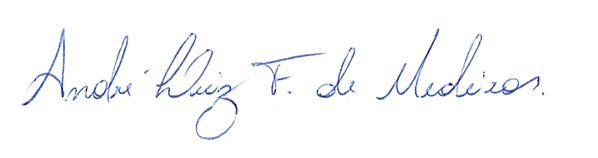 _______________________________________________                  MARIA APARECIDA MORAIS DE ARAÚJOVEREADORA - AUTORA